2.  ข้อมูลปราชญ์  :  นางคำใส  เสมพิพัฒน์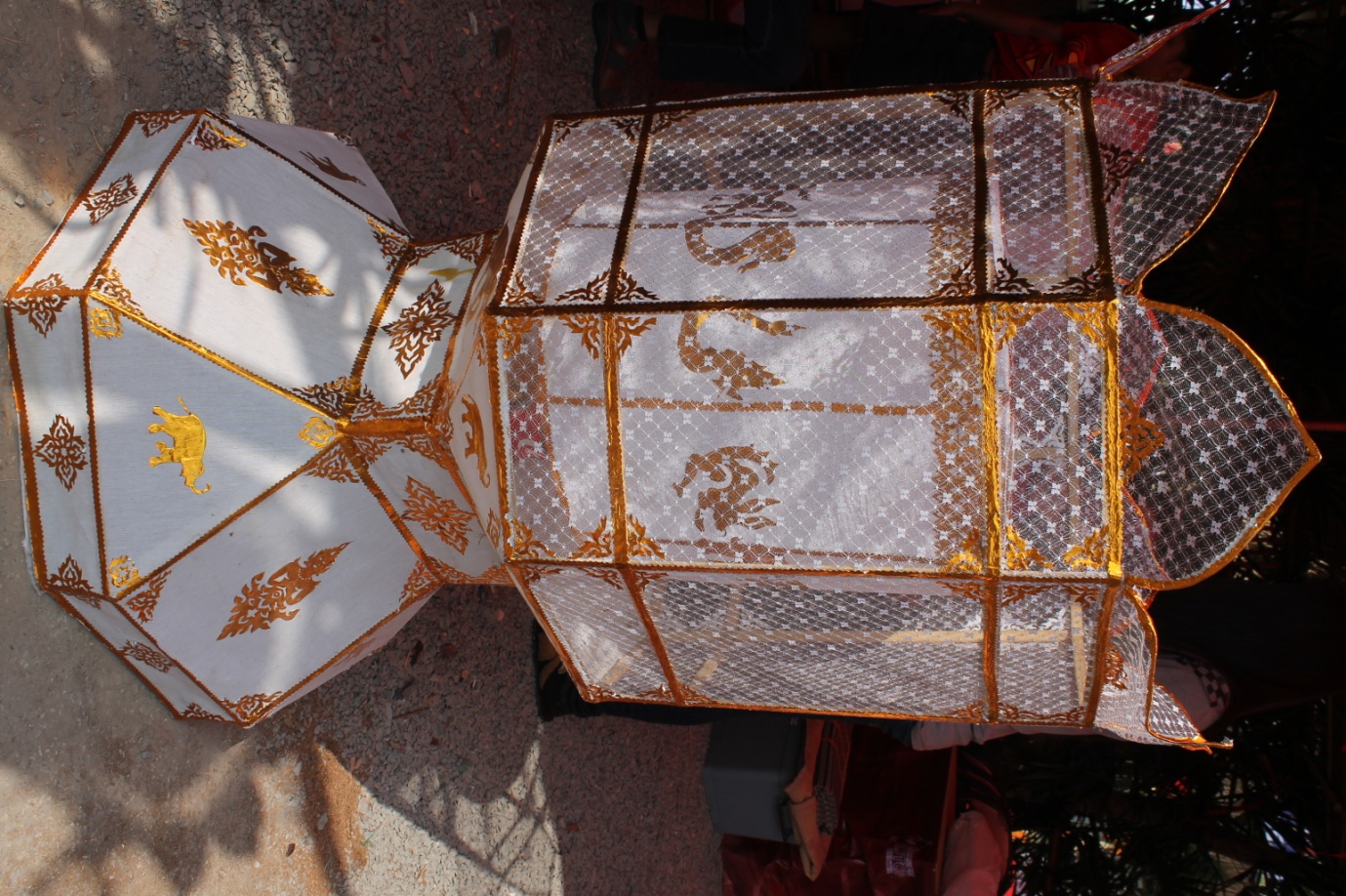 	2.1  ความเป็นมา  :  เป็นโคมลักษณะพิเศษ เพราะหมุนได้ คล้ายโคมเวียนของภาคกลาง คำว่า ผัดในภาษาล้านนา แปลว่า หมุน ซึ่งเป็นโคมที่ทำขึ้น เพื่อที่จะบอกเล่าเรื่องราวของพระพุทธเจ้า วิถีชีวิตของคนไทย  การละเล่นของไทย ฯลฯ  กระบวนการผลิตโคมญี่ปุ่น / โคมประยุกต์  ๒.๑  วัตถุดิบ  และส่วนประกอ	๒.๑.๑  ไม้ไผ่ 	๒.๑.๒  กระดาษสา  ผ้า	๒.๑.๓  กาว	๒.๑.๔  กระดาษแข็ง	๒.๑.๕  กระดาษเงิน  กระดาษทอง	๒.๑.๖  เชือก ลวด  ไหมญี่ปุ่น 	๒.๑.๗  กรรไกร	๒.๑.๘ รูปภาพที่จะติดเพื่อบอกเรื่องราวต่าง ๆ 	๒.๑.๙  เข็ม  ถ้วยเล็ก ๆ สำหรับทำแกนหมุน๒.๒  ขั้นตอนการผลิต	เป็นโคมลักษณะพิเศษ เพราะหมุนได้ คล้ายโคมเวียนของภาคกลาง คำว่า ผัดในภาษาล้านนา แปลว่า หมุน โคมชนิดนี้เป็นรูปทรงกระบอกขนาดกว้างประมาณ 50 ซม. สูงประมาณ 50-70 ซม. หุ้มด้วยกระดาษสาหรือกระดาษว่าวสีขาว หรือผ้า  ด้านในจะเป็นโครงโคมที่มีเส้นด้ายเวียนไปตามเสาโครงด้านในเป็นวงกลม ติดรูปภาพที่ตัดจากกระดาษสีดำ เป็นรูปพุทธประวัติรูปพระเวสสันดรชาดก  รูปปีนักษัตร ปีเกิด รูปวิถีชีวิต ฯลฯ ส่วนด้านบนติดกระดาษสา เจาะเป็นใบพัดช่องระบายอากาศ ใส่เข็มเข้าไปติดไว้กับไม้แกนกลางโครงตัวในนำมาวางอยู่บนถ้วยเล็ก ๆ ตรงแกนเสาโคม เมื่อจุดเทียนหรือผางประทีปข้างในตัวโคม พลังงานความร้อนจะเป็นตัวดันใบพัดให้โคมหมุนเพื่อฉายภาพที่ติดอยู่ที่โคม  เป็นการบอกเรื่องราวต่าง ๆ ที่ผู้ทำต้องการสื่อให้คนอื่นได้ทราบ2.2  เทคนิค / เคล็ดลับในการผลิต  และ  ข้อพึงระวังสำหรับโคมผัด หรือ โคมหมุน ต้องทำแกนกลางสำหรับหมุนให้ได้องศา  หากไม่ได้องศาแล้ว โคมจะไม่หมุน รวมถึงความร้อนที่ใช้จุดในโคมต้องมีความร้อนพอที่จะทำให้โคมหมุนได้2.3  ปัจจัยความสำเร็จ	เป็นโคมที่ต้องใช้ทักษะในการทำ และเป็นโคมที่ไม่ค่อยมีคนทำ  ดังนั้น การทำโคมแต่ละลูกต้องมีความอดทน  และประณีต2.4  ข้อควรระวัง	ต้องหาแกนกลางของโคมให้ได้องศาเพราะเป็นหัวใจของการหมุน2.5 รางวัล / ผลงาน     จังหวัดเชียงใหม่ได้พิจารณาคัดเลือกให้เป็นภูมิปัญญาระดับจังหวัด ปี 2558 และเข้าร่วมในงานการสืบสานภูมิปัญญาของกรมการพัฒนาชุมชน2.6  ประสบการณ์ถ่ายทอดองค์ความรู้	1. เป็นวิทยากรปราชญ์ชุมชน  ถ่ายทอดองค์ความรู้ให้แก่คณะนักเรียน นักศึกษา เยาวชน รวมทั้งผู้ที่สนใจเข้ามาศึกษาการทำหัตถกรรมโคมตุงล้านนา 